UNIVERSIDAD NACIONAL “JOSÉ FAUSTINO SÁNCHEZ CARRIÓN”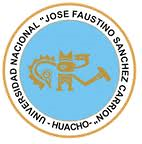 FACULTAD DE INGENIERÍA INGENIERIA CIVILESCUELA ACADÉMICO PROFESIONAL DE INGENIERIA CIVILSYLLABUSDESCRIPCIÓNDibujo Técnico para Ingeniería, la materia otorgara al estudiante en el recurso del dibujo técnico, la representación gráfica de elementos como paso previo a su realización.DATOS GENERALESNombre de la Asignatura  	: 	DIBUJO DE INGENIERIA ICódigo  	: 	104Número de Créditos                  	: 	03Pre-requisito	:	Ninguno Ciclo de estudios	: 	IPeríodo que comprende el semestre	:	2018-INúmero de Horas	2.7.1 Teoría                                	: 	02 Horas/Semana2.7.2 Laboratorio                        		: 	03 Horas/SemanaProfesor responsable                	:	M(o) Ing. Miguel W. Silva Sánchez		wisil005@hotmail.comFUNDAMENTACIÓNEn la formación interdisciplinaria del ingeniero se pretende que sean capaces de entender que el Dibujo técnico o de Ingeniería es un lenguaje gráfico universal muy importante en su formación, ya que esta asignatura permitirá que el alumno ejercite su Imaginación y visualización en el trazado de los objetos a proyectar; así mismo, adquirir habilidades en el manejo de los instrumentos de dibujo.OBJETIVOSOBJETIVO GENERALLa asignatura de Dibujo de Ingeniería es de carácter netamente Practico y tiene como propósito desarrollar en el alumno los conocimientos básicos del dibujo lineal y mecánico. de las piezas mecánicas. Proyecciones ortogonales, vistas especiales, secciones y cortes, acotados, tolerancias y ajustes, elementos de unión.
OBJETIVO ESPECÍFICOComprender los conocimientos y normas referentes a los diagramas y planos y poder aplicarlos en el desarrollo de su carrera profesional.Correcta utilización de las Normas de dibujo.Conocer los elementos de dibujo, mediante las herramientas básicas.Desarrollar las formas geométricas a sólidos geométricos.Proyectar objetos sólidos con el uso de la perspectiva.COMPETENCIAS GENERALESConoce los sistemas y normas internacionales más utilizadasConoce la importancia del Dibujo Técnico en su formación como Ingeniero.Conoce las clases de ProyeccionesSaber que la Geometría Descriptiva es la base del Dibujo de IngenieríaORGANIZACIÓN DE LAS UNIDADES DE APRENDIZAJEPROGRAMACIÓN DE LAS UNIDADES DE APRENDIZAJEUNIDAD I:	GENERALIDADES SOBRE EL DIBUJO DE INGENIERIACOMPETENCIA ESPECÍFICA:	Comprende las consideraciones iniciales para empezar a 			realizar dibujos de ingeniería mecánicaCONTENIDOS: SEMANA 01: Introducción, concepto, importancia y materiales del curso.Objetivo: Información general del curso.Fuente: DIBUJO TÉCNICO Y DE ING.AUTOR: E. J. LOMBARDESEMANA 02: Uso y practica con materiales del curso. Manejo de escuadras y Reloj de Escuadras.Objetivo: Desarrollar habilidades para el trazado de figuras geométricas.Fuente: Geometría DESCRIPTIVAAutor: MINOR ELYDE HAWKSEMANA 03: Normalización: conocer las normas técnicas internacionales más usadas. Alfabeto de líneas. Precedencia de Líneas.Objetivo: Aplicación de estas normasTécnicas en los dibujos de ingeniería.Fuente: Technical Drawing.Autor: GiesekeMitchelSEMANA 04: Escalas: concepto, clasificación y representación.Objetivo: Dar a conocer las normas técnicas para su uso y aplicación.Fuente: DIBUJO DE INGENIERIAAUTOR: TOMAS FRENCHUNIDAD II:	VISTASCOMPETENCIA ESPECÍFICA:	Brindar los conocimientos en cuanto al empleo de vistas 			especiales, auxiliares.CONTENIDOS: SEMANA 05: Dimensionado, concepto, elementos del dimensionado, clasificación y Normas del dimensionado.OBJETIVOS: Dar a conocer las normas técnicas para su uso y aplicación.FUENTE: DIBUJO MECANICOAUTOR: J. ZAVALETA.SEMANA 06: Proyecciones, clases de proyecciones. Disposición de vistas ASA-ISO. Perspectivas isométrica y Oblicua. Dibujo de una perspectiva isométrica y oblicuas.Objetivo: Conocer la clasificaciónDe las proyecciones y ejes básicosPara su construcción.FUENTE: DIBUJO MECANICOAUTOR: J. ZAVALETASEMANA 07: Circunferencias en la perspectiva Isométrica y Oblicua.Objetivo: Construcción de círculos para su aplicación en el dibujo de ingeniería.Fuente: TECHNICAL DRAWINGAUTOR:GIESEKE MITCHELSEMANA 08: EVALUACIÓN: PRIMER PARCIALUNIDAD III:	ACOTADOCOMPETENCIA ESPECÍFICA:	Brindar los conocimientos en cuanto al acotado según 			normas ISO.
CONTENIDOS: SEMANA 09: Construcción de objetos en el espacio dadas sus tres vistas.Objetivo:Adquirir práctica y habilidad para la construcción de objetos en el espacio.Fuente: DIBUJO DE INGENIERIAAUTOR: TOMAS FRENCHSEMANA 10: Construcción de agujeros Isométricos Y Oblicuos.Objetivo: Conocer el método para su aplicación en la construcción de agujeros-Isométrico y Oblicuo.FUENTE: DIBUJO MECANICOAUTOR: J. ZAVALETA.SEMANA 11: Arcos isométricos: Concepto, importancia, pasos para su construcción en sus tres posiciones comunes.Objetivo: Conocer su construcción para su aplicación en la elaboración de piezas mecánicas.Fuente: TECHNICAL DRAWINGAUTOR: GIESEKE MITCHELSEMANA 12: Practica dirigida de proyecciones en el espacio.Objetivo: Determinar las tres vistas principales de un objeto y su vista en el espacio de problemas propuestos.Fuente: TECHNICAL DRAWINGAUTOR: GIESEKE MITCHELUNIDAD IV:		PROYECCIONES MECÁNICASCOMPETENCIA ESPECÍFICA:	Brindar los conocimientos necesarios para que el estudiante 		de ingeniería sea capaz de dibujar piezas mecánicas según 			el grado de dificultad requerido.
CONTENIDOS: SEMANA 13: Construcción de objetos tridimensionales aplicando círculos Isométricos, Oblicuos y arcos isométricos. Proyecciones MecánicasFuente: DIBUJO MECANICOAUTOR: J. ZAVALETASEMANA 14: Practicas de construcciones mecánicasAplicando círculos Isométricos, círculos Oblicuos y arcos isométricos.Fuente: DIBUJO MECANICOAUTOR: J. ZAVALETASEMANA 15: Practicas de construcciones mecánicasAplicando círculos Isométricos, círculos Oblicuos y arcos isométricos.Fuente: DIBUJO MECANICOAUTOR: J. ZAVALETASEMANA 16: Practicas de construcciones mecánicas aplicando círculos Isométricos, círculos Oblicuos y arcos isométricos.Fuente: DIBUJO MECANICOAUTOR: J. ZAVALETASEMANA 17: EVALUACIÓN: SEGUNDO PARCIALExamen sustitutorio (29/12/ 2014)ESTRATEGIAS METODOLÓGICASA fin de lograr un mejor desarrollo del aprendizaje, se emplearán permanentemente las siguientes estrategias metodológicas: Ejemplo:Conferencia o clase magistral.	Análisis de lecturas:	Dinámica grupal:	Prácticas individuales:	Evaluación y análisis de resultados: Seminarios, Método de preguntas, Panel de discusión. Lluvia de ideas, Lista de cotejoClases TeóricasDesarrollo  expositivo  de  las  clases,  con  la  participación  activa  de  los  alumnos,  donde  se  revisará,  se analizará y se resumirá lo propuesto en la sumilla.Clases Prácticas de LaboratorioEl  alumno  ejecutará,  observará,  describirá  y  evaluará  los  experimentos  programados  siguiendo  el protocolo de la guía de prácticas bajo la supervisión y tutoría del profesor, realizadas en el aula de clase.MATERIALES EDUCATIVOS Y OTROS RECURSOS DIDÁCTICOSMateriales: textos básicos y especializados, revistas, separatas, material PAD diverso, pizarra, plumones, mota, lapiceros, otros.Recursos Didácticos: audiovisuales, instrumentos y computadoras, accesorios varios, otrosINDICADORES, TÉCNICAS E INSTRUMENTOS DE EVALUACIÓNCon el fin de estimar y cuantificar el grado alcanzado en el logro de las competencias, se procede:Es una acción consustancial al proceso educativo, sirve para valorar y medir los logros que garantizan el aprendizaje. El sistema de evaluación del estudiante es integral, dinámico y permanente.CriteriosEvaluar las capacidades, habilidades y actitudes adquiridas durante el desarrollo del trabajo educativo.Procedimientos Evaluaciones escritas, expositivas y/o demostrativas; individuales y/o grupales.Instrumentos Pruebas de ensayo y/o estructuradas, trabajos de investigación y/o ejecución, individuales Y/o grupales.Requisitos de aprobación Se regirá por las normas establecidas en el Reglamento Académico Vigente de la UNJFSC, el promedio final PF del curso, según:PF= 0.35*EP1 + 0.35*EP2 + 0.30*TAEP1, EP2; evaluaciones parciales, teórico practico según el cronogramaTA: formado por trabajo de investigación, informes de prácticas de laboratorio, visitas de campo. El criterio de medio punto o fracción superior a favor del estudiante, solo será tomado en cuenta para obtener la nota final, considerando aprobatorio si es mayor o igual que ONCE (11).La acumulación de más del 30% de inasistencias a las clases INHABILITA al estudiante, quien pierde sus derechos de rendir sus exámenes y es considerado como desaprobado con nota final de CERO (00).El examen sustitutorio comprende el contenido del curso y es para alumnos habilitados que tengan un promedio final no menor de SIETE (07) y reemplaza a EP1 ó EP2. El promedio final para dichos alumnos no excederá la nota DOCE (12).CONSEJERÍA: esta labor será desempeñada por el docente de la asignatura.BIBLIOGRAFIATECHNICAL DRAWING, Gieseke Michel 2004.DIBUJO DE INGENIERIA, Tomas French. Hisp. Americano 2004DIBUJO TECNICO Y DE INGENIERIA E.J. Lombarda ED. Continental.DIBUJO TECNICO,UbertoBachmann Edición Labork 2002.DIBUJO MECÁNICO, J. Zavaleta P. Trujillo unica ED. 1999.PRACTICAS DE DIBUJO, Mauro Villanueva ED. Urmo 2003.GEOMETRÍA DESCRIPTIVA. MinorElydeHawk 2004.GEOMETRÍA DESCRIPTIVA. Jorge Nakamura 2002.GEOMETRÍA DESCRIPTIVA. Donato Di Pietro 1998.Giesecke – Mitchel – Spencer – Hill. Dibujo Técnico. Editorial Interamericana. México, 1986.Jensen, C. H. Dibujo y Diseño de Ingeniería. Editorial McGraw Hill. Colombia, 1973.Frech – Vierck. Dibujo de Ingeniería. Ed. McGraw–Hill. México, 1990.Luzzader – Duff. Fundamentos de Dibujo de Ingeniería. Edit. Prentice–Hall. México, 1993.Jesús Félez – M.a Luisa Martínez. Dibujo Industrial. 3a Edición. Editorial Síntesis, S. A., 2002.Ropion – Dunod. La Cotation Fonctionelle Dessing Techniques. Francia, 1985.Dupinian, Ch. Curso de Diseño y Fabricación de Piezas Metálicas. Editorial LIMUSA, S. A. de C.V. México, 2000.Reshétov, D. N. Atlas de Máquinas. Ediciones CEAC, 2000. 								--------------------------------- 							    Ing. Miguel William Silva Sanchez-UNIDADDENOMINACIONN° DE HORASIGENERALIDADES SOBRE EL DIBUJO DE INGENIERIA16II16III16IV16CONCEPTUALPROCEDIMENTALACTITUDINALConceptúa las generalidades sobre el dibujo de ingeniería.Saber que la práctica permanente es necesaria para un buen aprendizaje en el curso de Dibujo de Ingeniería.Participa activamente, con responsabilidad .CONCEPTUALPROCEDIMENTALACTITUDINALConceptúa la teoría del uso y aplicación de las vistas en el dibujo mecánico, según normaISOEuropeo- ASA Americano.Resuelve ejercicios prácticos, aplicando secuencia aprendida.Participa activamente, con responsabilidad.CONCEPTUALPROCEDIMENTALACTITUDINALConceptúa la teoría y propiedades del acotado en el dibujo de ingeniería.Resuelve ejercicios mediante la aplicación de los requerimientos propios del acotado.Participa activamente, con responsabilidad y respeto.CONCEPTUALPROCEDIMENTALACTITUDINALConceptúa la de las proyecciones y los sistemas internacionales más utilizados, dibujando a cualquier escala.Resuelve ejercicios mediante la aplicación de los requerimientos propios de las proyecciones a escala.Participa activamente, con responsabilidad .TIPO¿Qué?¿Cómo?¿Cuándo?EvaluaciónDiagnósticaConoce, analiza, comprende, relaciona y expresa bien el contenido temático programado por unidad de aprendizaje.Cuestionarios escritos, y trabajo de laboratorio, Búsqueda en Internet.Al finalizar laSemana  4EvaluaciónFormativaCompetencias y habilidades. Actitudes: Responsabilidad, honestidad, puntualidad, trabajo en equipo, orden y disciplina, coordinación y cooperación.Observación del profesor, evaluación personal y/o, auto evaluación. De acuerdo al Instrumento de Evaluación.Durante todo el proceso de enseñanza – aprendizajeEvaluaciónSumativaCapacidad de análisis y síntesis de información, Resuelve situaciones desarrollando algoritmos sencillos.Exámenes escritos, informes de Laboratorio, exposiciones asignadas.Semana 17.